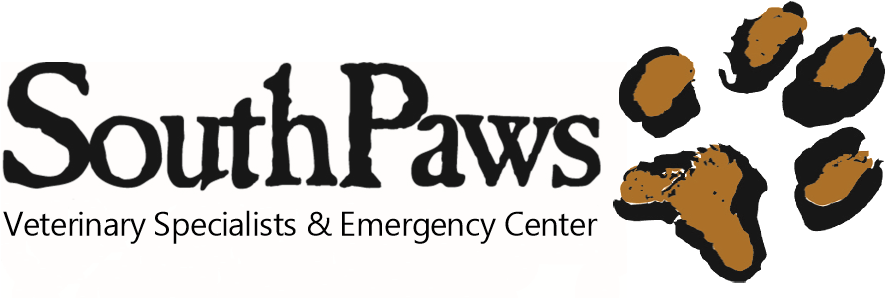 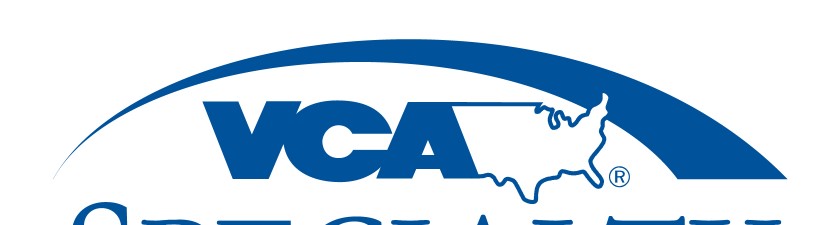 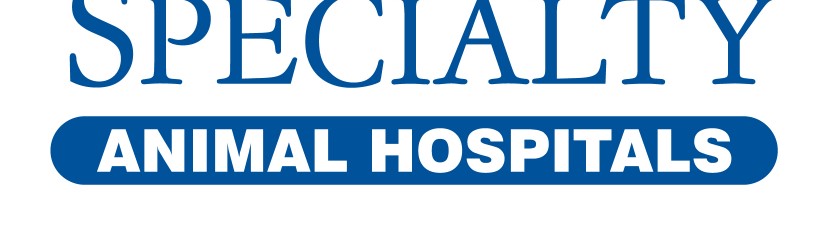 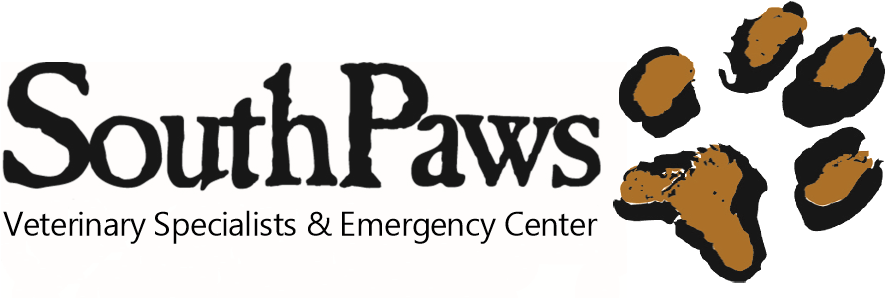 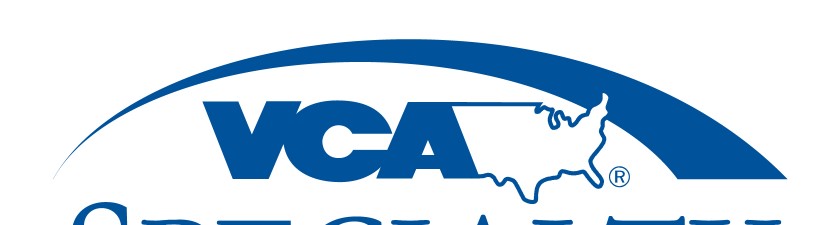 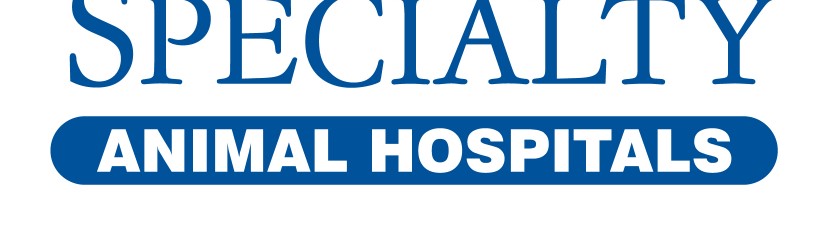 Client Information Sheet                                                                                                                                                                                                                                                 Staff________Date ______________________________     Time__________________         AM   PM         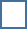  Have you ever been here before?          Y    N                    Has this pet been here before?          Y         N  Did you bring:                 Medical Records             Lab Reports                 X-Rays (Please provide upon check-in)Pet Owner Information      Name of Owner ____________________________________________________________Date of Birth _________________Gender   F  M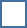 Address/City/State/Zip ___________________________________________________________________________________________________ Home Phone __________________________    Work Phone____________________________    Cell Phone______________________________  Email _________________________________________________________________________________________________________________ Name of Co-Owner ______________________________________________________________________________________________________     Address/City/State/Zip ___________________________________________________________________________________________________ Home Phone __________________________    Work Phone ____________________________     Cell Phone_____________________________  Email _________________________________________________________________________________________________________________ Contact person if owner or co-owner of pet if unavailable ___________________________________   Phone___________________________ Patient Information  Patient’s Name __________________________________________________________      Species:   Canine         Feline                Breed _____________________________ Color _______________ Age____________     Spayed /Neutered    Sex:   Male        Female     Diet or brand fed ____________________________________   How often fed ____________________   When last fed _______________________ Referring/Regular Veterinarian (We provide medical updates on your pet to these practices)Primary Veterinarian _______________________________________   Hospital_____________________________________________________ Referring Veterinarian ______________________________________   Hospital_____________________________________________________                                      (If different)Continued on reverse side Medical Information Are your pet’s vaccinations up to date?                 Y        N   	 Year of last rabies vaccine    __________________________ Please describe your pet’s current problem:  ________________________________________________________________________________________________________________________ ________________________________________________________________________________________________________________________ List medications being administered (including over-the-counter medications). Please include dosage and frequency of administration:________________________________________________________________________________________________________________________ ________________________________________________________________________________________________________________________ ________________________________________________________________________________________________________________________ ________________________________________________________________________________________________________________________ What type of heartworm preventative and flea/tick preventatives does your pet receive and when was it last given?________________________________________________________________________________________________________________________ Does your pet have any allergies or drug sensitivities? If yes, please list/describe. ________________________________________________________________________________________________________________________ ________________________________________________________________________________________________________________________ Has your pet ever had a previous illness or injury? If yes, please describe briefly. ________________________________________________________________________________________________________________________ ________________________________________________________________________________________________________________________ I understand that payment in full is due at the time services are rendered. Should your pet need hospitalization, a prepayment will be required. Payments can be made by cash, check, MasterCard, Discover, American Express or Visa.Signature of Owner or Responsible Agent __________________________________________________ Date ______________________________ 